Здравствуйте. Меня зовут Станислав, я владелец интернет портала i-survive.ru, основная тематика которого – выживание в экстремальных условиях, снаряжение для туристов. Я планирую провести конкурс, с целью популяризации своего ресурса среди туристов и любителей отдохнуть на природе. Вы можете стать спонсором этого конкурса и также заявить о своем интернет магазине на страницах моего портала. Регламент проведения конкурсаНа сайте будет создана специальная страница для конкурса, ссылка на которую будет помещена в верхнем меню сайта. На созданной странице будут указаны темы (тематика - туризм) для написания статей. Участник должен выбрать 1 тему и написать статью.Написанные статьи будут публиковаться на сайте с пометкой «Конкурсная статья». Победители определяется голосованием жюри. В жюри входят сотрудники портала и спонсоры (по желанию).  Сроки проведения конкурса – ориентировочно 3 недели с момента старта. Статистика сайта i-survive.ruВозраст – более 4 летЧисло уникальных посетителей в месяц за апрель - 41,314, число просмотров страниц 72,447Общая статистика за последние полгода по месяцам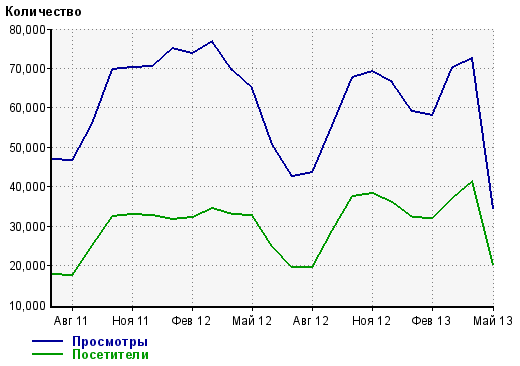 По источникам посещаемости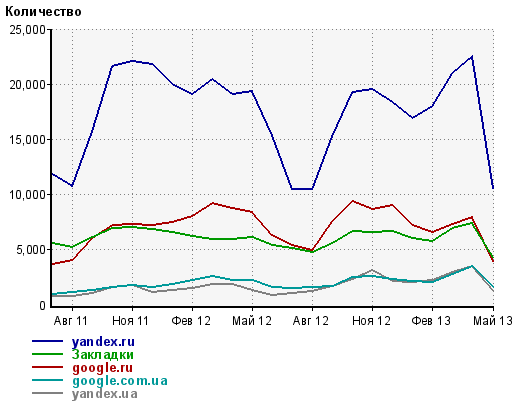 Спонсорские пакетыГенеральный спонсор. Цена участия 5000 рублей. 1 место. Получает размещение баннера со ссылкой на свой проект на странице конкурса в самом верху с пометкой Генеральный Спонсор. Размер баннера 468х60. Получает созданную отдельно страницу компании*. Страница остается навсегда. Ссылка на страницу будет оставаться в архиве новостей (http://www.i-survive.ru/novosti-proekta/). Получает активные ссылки со всех СМИ ресурсов и групп ВК, которые будут являться информационными спонсорами.Обычный Спонсор. Цена участия 1000 рублей. 5 мест. Получает ссылку на свой проект на странице конкурса. Получает созданную отдельно страницу компании*. Страница остается навсегда. Ссылка на страницу будет оставаться в архиве новостей (http://www.i-survive.ru/novosti-proekta/). * Страница компании – отдельная статическая страница с указанием:Названия компанииАссортиментаУсловий доставки, оплатыКонтактовИнформационный спонсор. Участие бесплатное. Число мест неограниченно.Получает ссылку на свой проект (сайт, форум, группу в Вконтакте, Facebook) на отдельной странице «Информационные спонсоры».По договоренности спонсорский пакет можно внести товарами, который будет участвовать в конкурсе. Оплата принимается в системах Яндекс деньги и WebMoney. Контакты для связи:Email: stas-kungurov@mail.ru